Консультация для занятий с детьми по теменедели «Спорт (все виды спорта)»Чтение художественной литературыПочитайте детям, поговорите о прочитанном:Цель: привитие здорового образа жизни посредством представлений о личной гигиене человека.Чтение стихотворения А. Барто «Девочка чумазая». http://skazki.dy9.ru/devochka-chumazaya/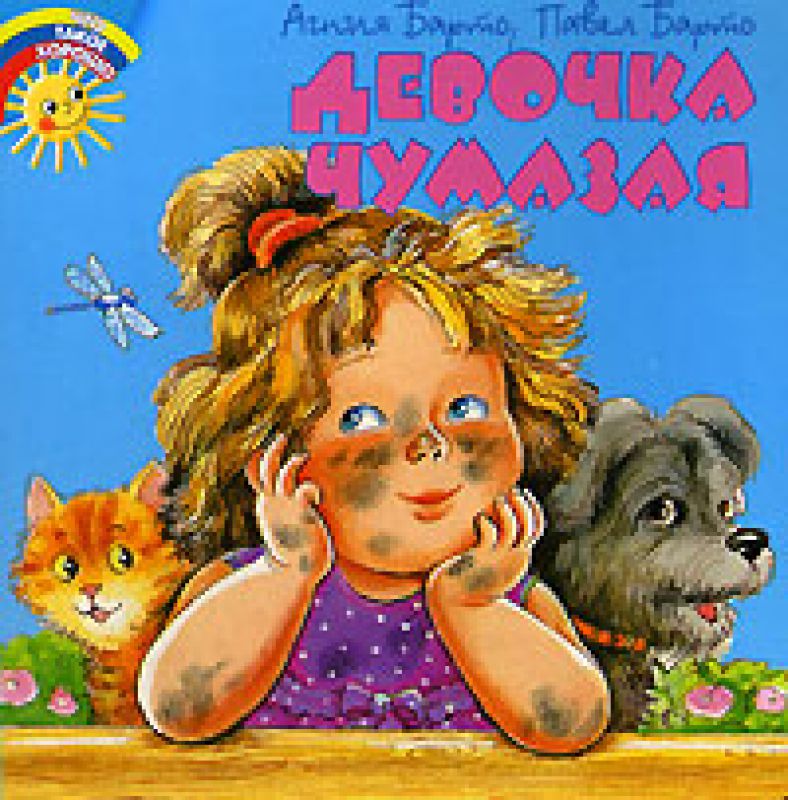 Чтение произведения 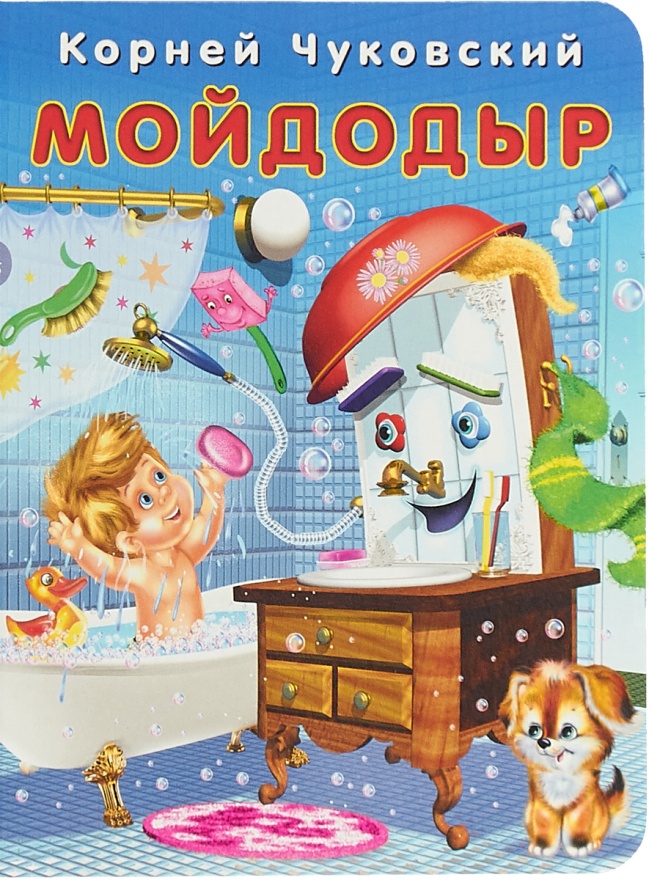 К. Чуковского«Мойдодыр».https: //mishka-knizhka.ru/ Стихи›Мойдодыр